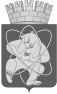 Городской округ«Закрытое административно – территориальное образование  Железногорск Красноярского края»АДМИНИСТРАЦИЯ ЗАТО г. ЖЕЛЕЗНОГОРСКРАСПОРЯЖЕНИЕ31.05.2021                                                                                                                                               № 187прг. ЖелезногорскО назначении ответственных должностных  лицВ соответствии с Федеральным законом от 06.10.2003 № 131-ФЗ «Об общих принципах организации местного самоуправления в Российской Федерации», руководствуясь Уставом ЗАТО Железногорск», решением Совета депутатов ЗАТО г. Железногорск от 31.03.2016 № 7-24Р «Об утверждении Правил использования водных объектов общего пользования, расположенных на  территории ЗАТО Железногорск,  для личных и бытовых нужд»,1. Назначить руководителя муниципального казенного учреждения  «Управление по делам гражданской обороны, чрезвычайным ситуациям и режима ЗАТО Железногорск» А.В. Шевченко ответственным должностным лицом за осуществление мероприятий по обеспечению безопасности людей в зоне городских пляжей на Кантатском водохранилище.2. Назначить руководителя Управления городского хозяйства Администрации ЗАТО г. Железногорск А. Ф. Тельманову ответственным должностным лицом за организацию обустройства мест массового отдыха населения в зоне городских пляжей на Кантатском водохранилище.3. Управлению внутреннего контроля Администрации ЗАТО г. Железногорск (Е.Н. Панченко) довести настоящее распоряжение до сведения населения через газету «Город и горожане».4. Отделу общественных связей Администрации ЗАТО г. Железногорск (И.С. Архипова) разместить настоящее распоряжение на официальном сайте городского округа «Закрытое административно-территориальное образование Железногорск Красноярского края» в информационно-телекоммуникационной сети «Интернет».5. Контроль над исполнением настоящего распоряжения оставляю за собой.6. Настоящее распоряжение вступает в силу с момента его подписания.Глава ЗАТО г. Железногорск 						        И. Г. Куксин